差し込み印刷完成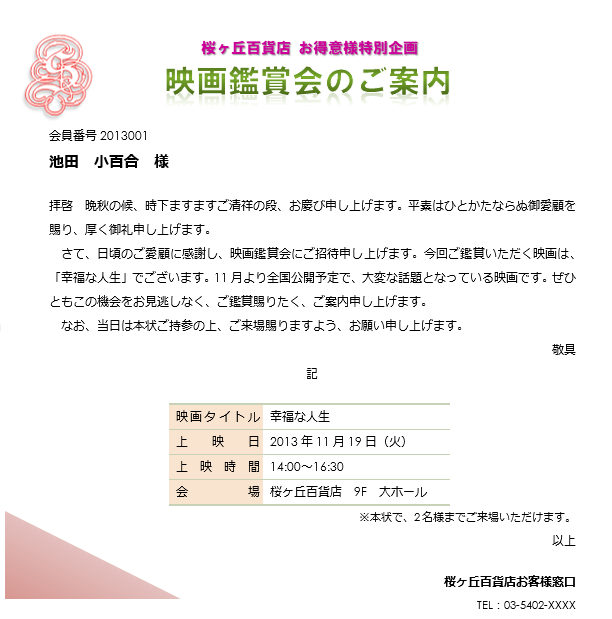 招待者リストExcelで住所録を作成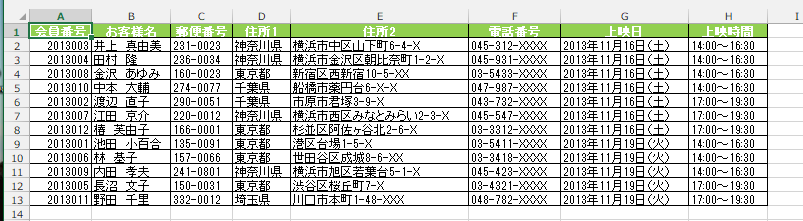 文章を作成差し込み印刷のメイン文書として設定メイン文書に《3》で挿入したデータを差し込んで表示しましょう。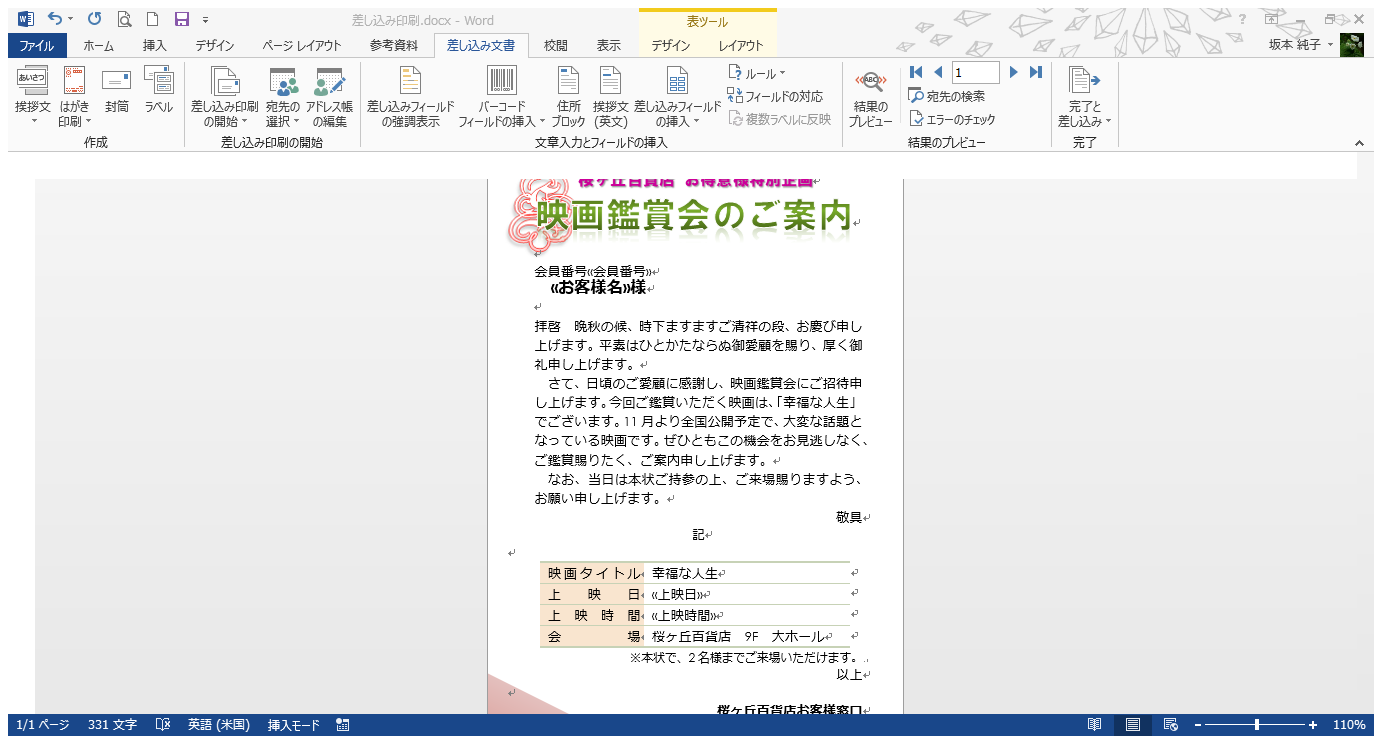 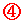 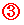 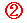 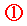 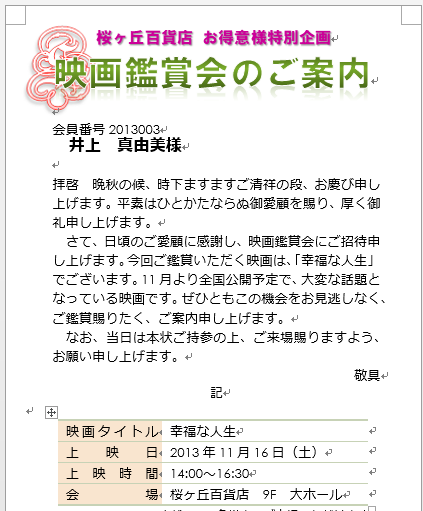 データファイルを編集し、差し込みデータが会員番号の昇順で表示されるよう並べ替えましょう。差し込み印刷開始グループのアドレス帳の編集をクリック会員番号の▼をクリック昇順で並べ替えをクリック　→　OK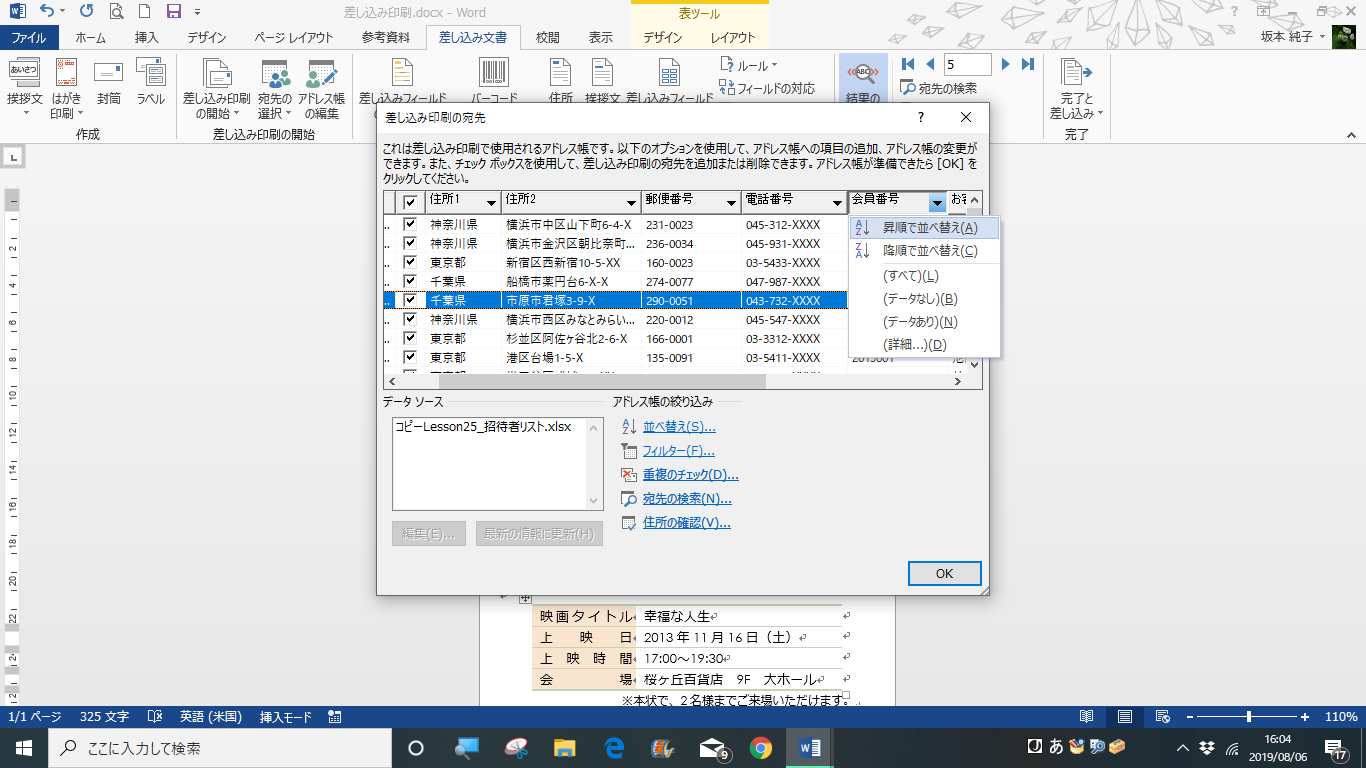 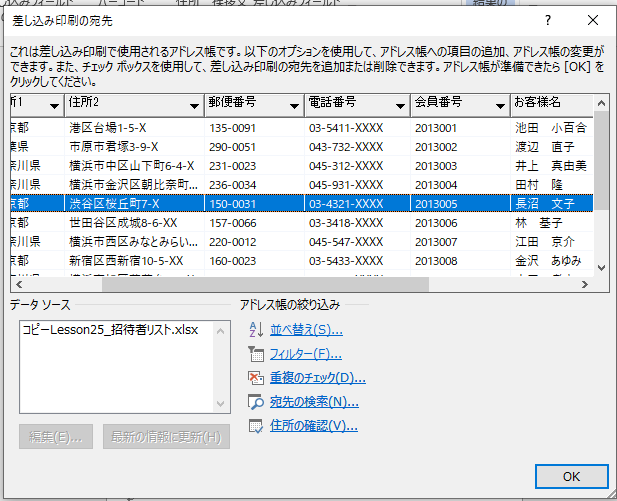 データファイルを編集し、会員番号「2013011」のデータを宛先から外しましょう差し込み印刷開始グループのアドレス帳の編集をクリック会員番号が「2013011」の行を□にする　→　OK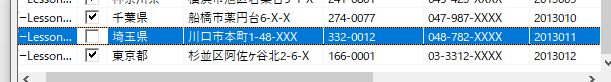 メイン文書を印刷しましょう完了グループの完了と差し込みをクリック文章の印刷すべてを⦿にする　→　OKプリンター名に出力するプリンターの名前が表示されていることを確認　→　OK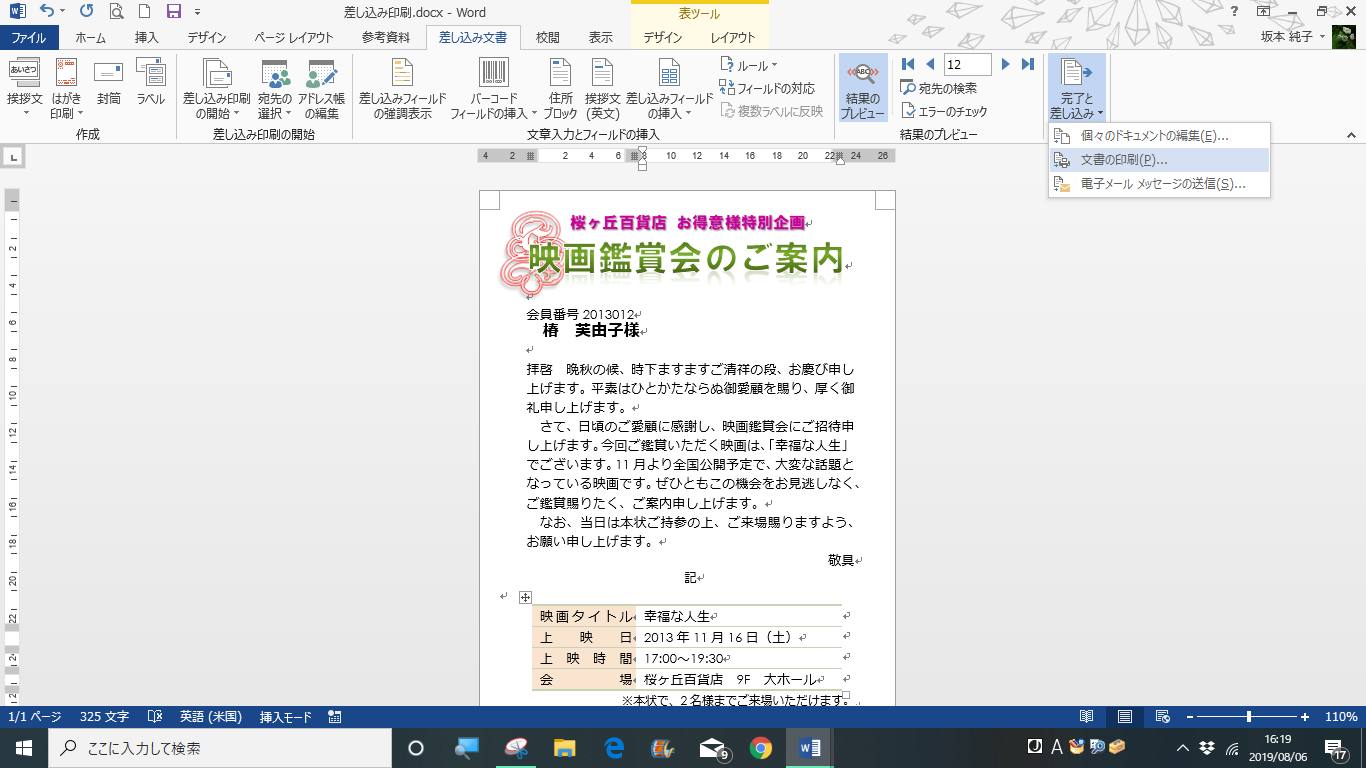 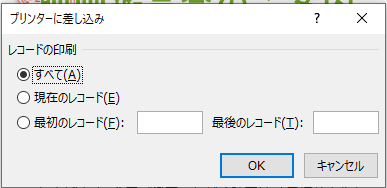 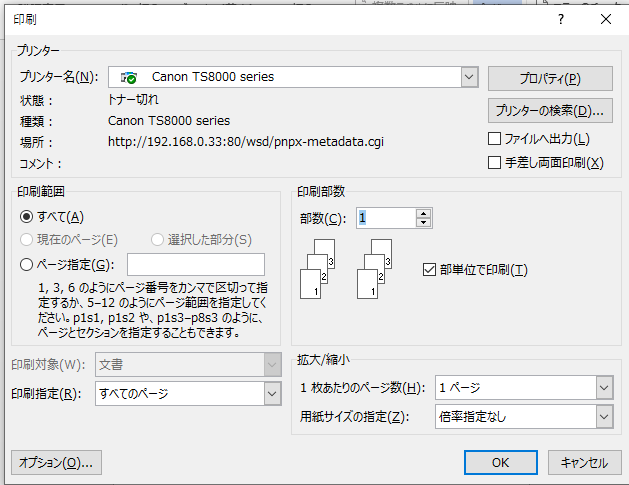 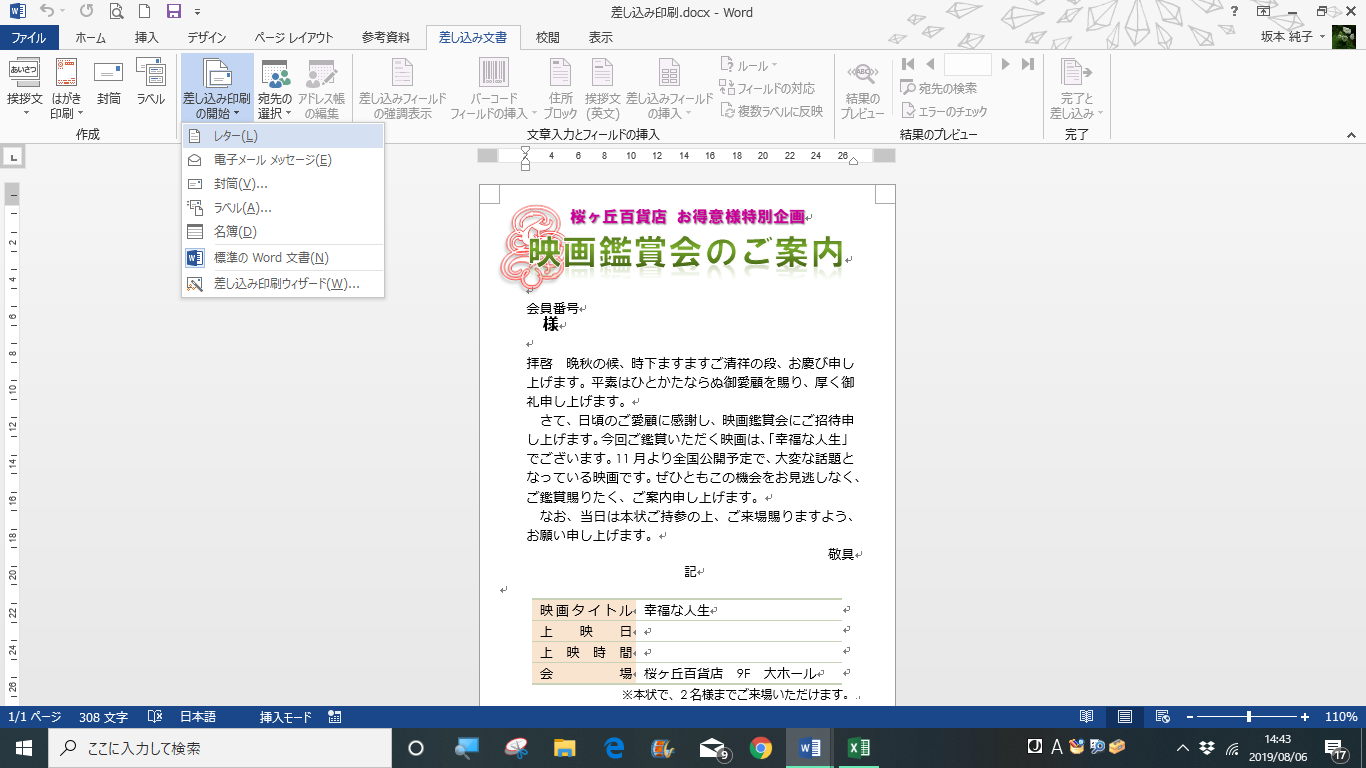 差し込み文書タブ差し込み印刷の開始 レター「招待リストの」シート「顧客」をデータファイルとして設定する「招待リストの」シート「顧客」をデータファイルとして設定する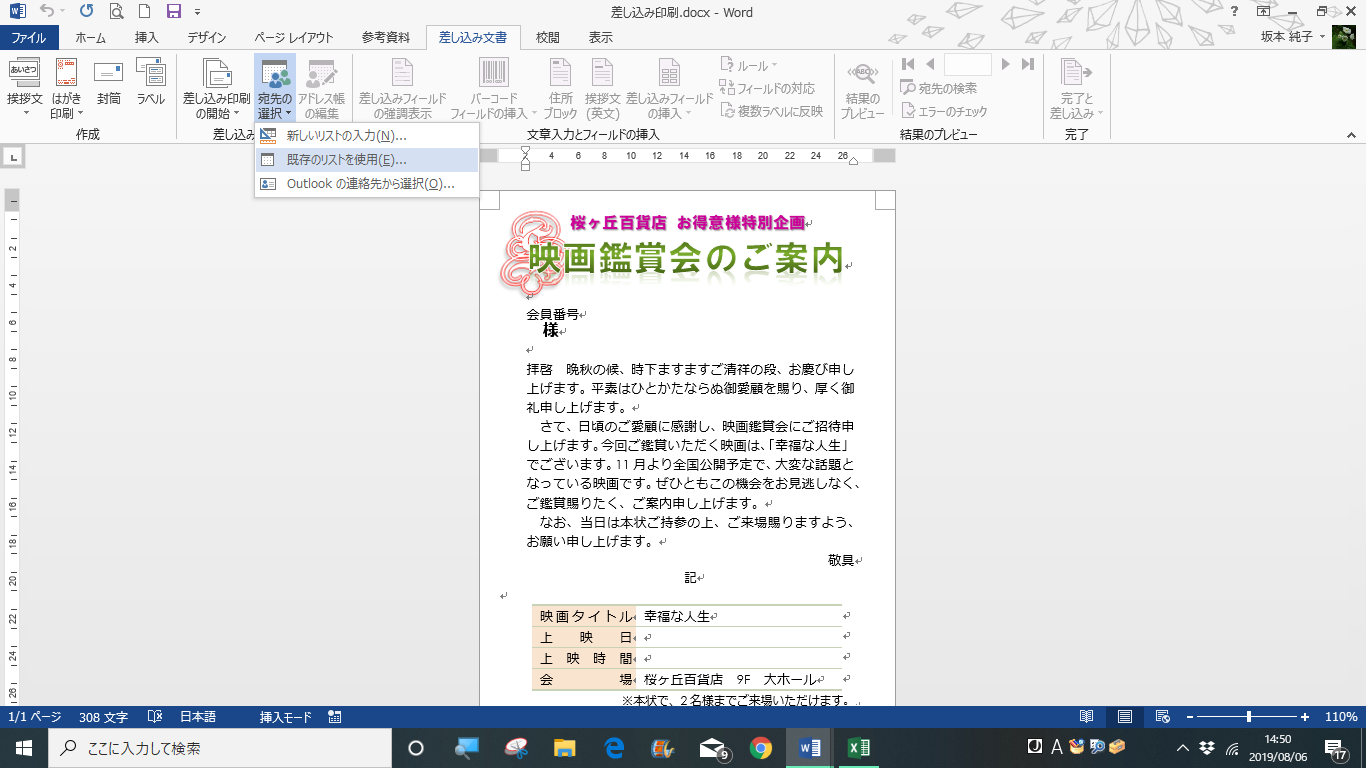 差し込み印刷の開始宛先の選択既存のリストを使用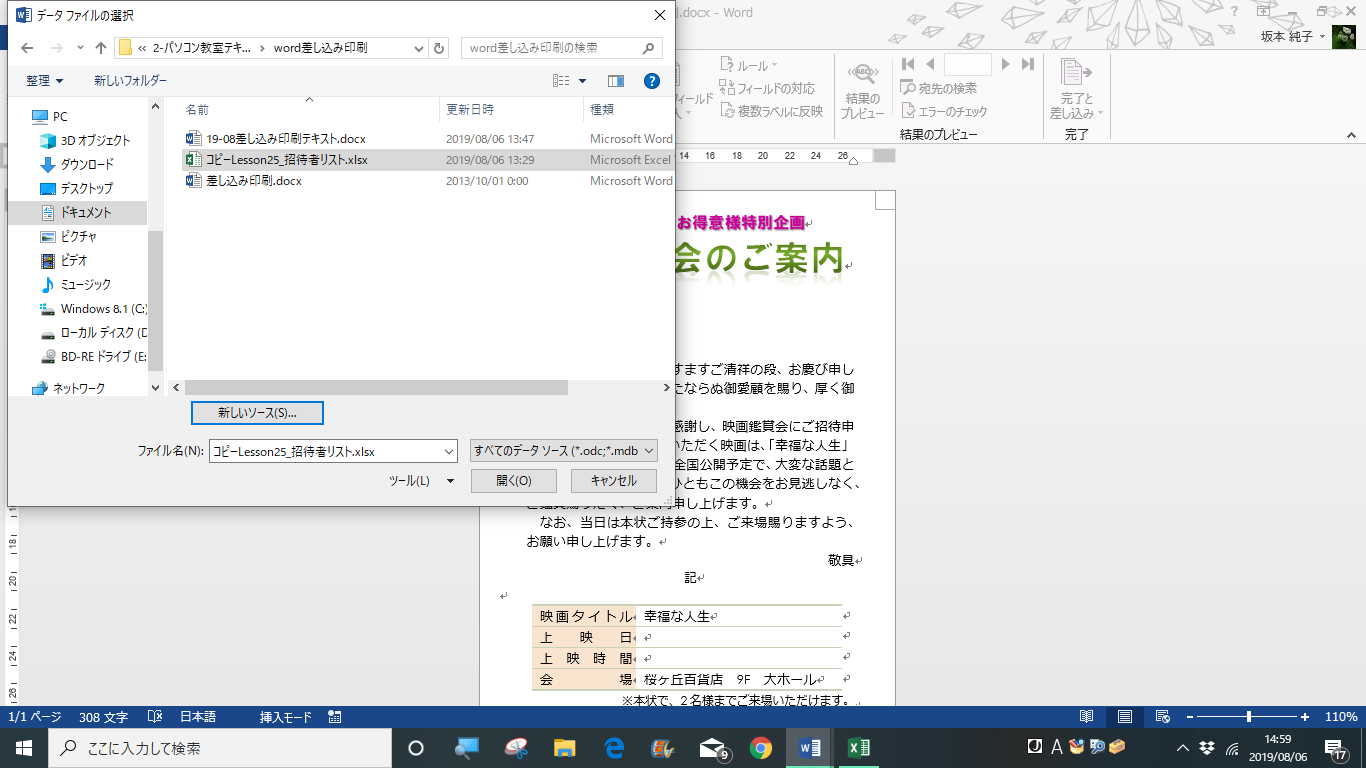 ドキュメントWord差し込み印刷データ招待者リスト開く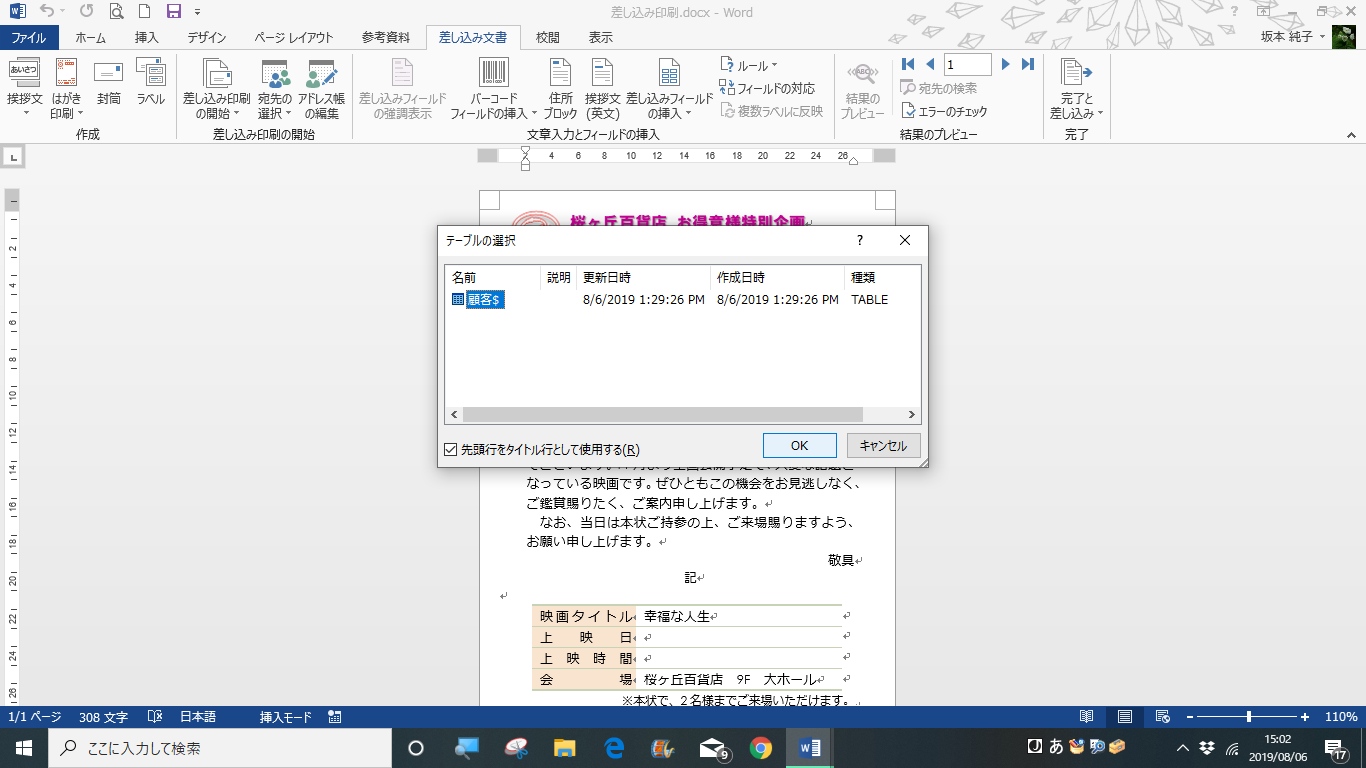 「顧客＄」をクリック「先頭行をタイトル行として使用する」を☑にするOKメイン文書に差し込みフィールドを挿入メイン文書に差し込みフィールドを挿入会員番号：「会員番号」の後ろお客様名：「□様」の前上映日　：表の２行２列目のセル上映時間：表の３行２列目のセル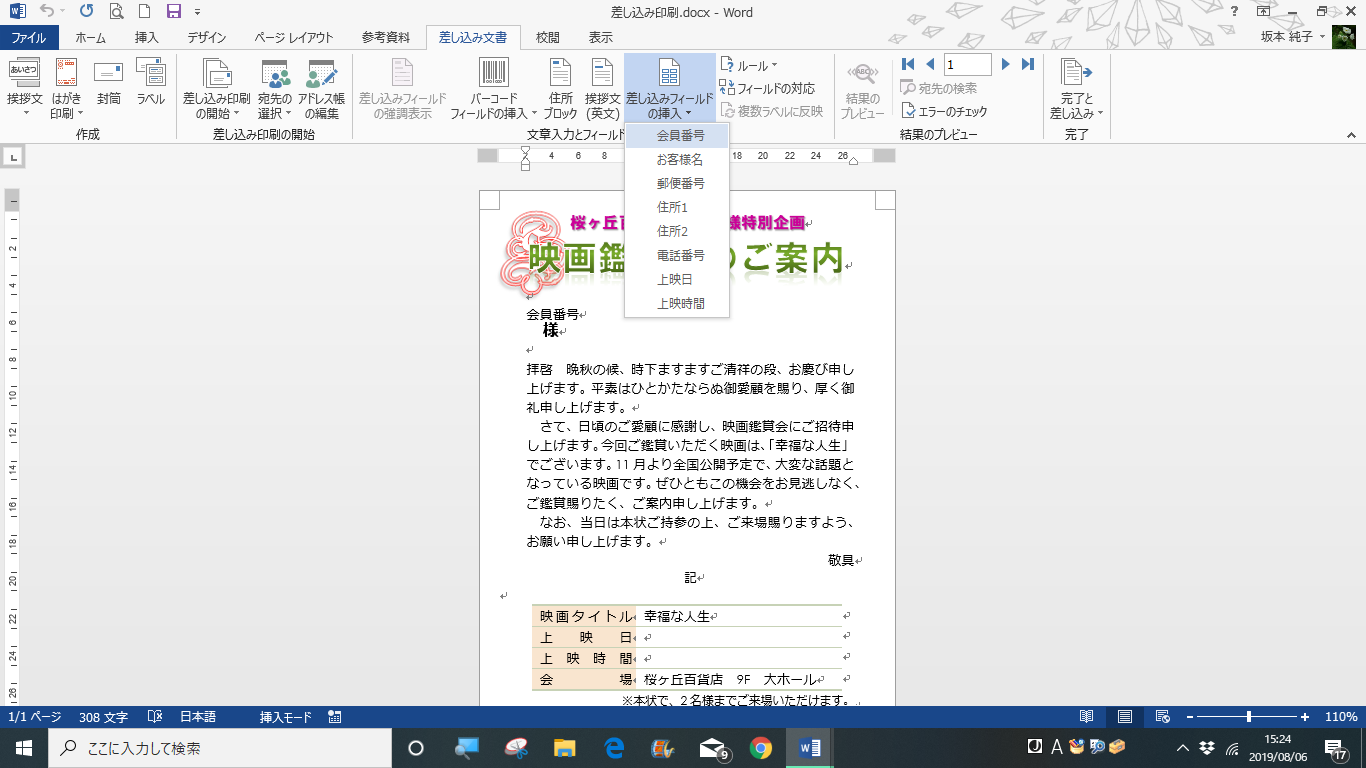 